ФГБУЗ КБ №81 ФМБА РоссииМБУ «Центральная городская библиотека»Отдел «Гармония»Заболевания ЛОР-органов у детейИнформационный списокПубликации в медицинских периодических изданиях за 2012 год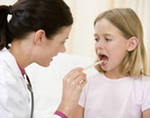 Г. Северск - 2013г. (март)В список включены публикации из медицинских периодических изданий за 2012 год. На исчерпывающую полноту список не претендует.За дополнительными справками и консультациями обращаться в отдел «Гармония» МБУ ЦГБ по адресу: ул. Курчатова, 16, 3-й этаж, к. 33тел. 52-62-42Составители: врач - методист КБ № 81 Анисимова С. П.Зав. отделом «Гармония» ЦГБ		Егорова С.И.Белов, Владимир Алексеевич.  Распространенность хронического тонзиллита у детей по данным Всероссийской диспансеризации / В. А. Белов, Я. В. Воропаева // Российский вестник перинатологии и педиатрии. - 2012. - Т. 57, № 1. - С. 85-89. - рис. - Библиогр.: с. 88-89 (15 назв.).Богомильский, М. Р. Слухулучшающие операции у детей: современное состояние проблемы. Часть I: тимпанопластика и мирингопластика / М. Р. Богомильский, С. А. Иваничкин // Вестник оториноларингологии. - 2012. - № 3. - С. 99-103. - Библиогр.: с. 102-103 (28 назв.).Богомильский, М. Р.  Слухулучшающие операции у детей: современное состояние проблемы. Часть II. Оссикулопластика, стапедопластика, шунтирование барабанной полости, кохлеарная имплантация / М. Р. Богомильский, С. А. Иваничкин // Вестник оториноларингологии. - 2012. - № 6. - С. 109-113. - Библиогр.: с. 112-113(26 назв.).Богомильский, Михаил Рафаилович.  Современная оториноларингология детского возраста и ее значение для педиатрии / М. Р. Богомильский // Педиатрия. - 2012. - Т. 91, № 3. - С. 143-148.Возможности топической терапии тонзиллофарингитов у детей в практике участкового педиатра / Т. М. Чернова [и др.] // Педиатрическая фармакология. - 2012. - Т. 9, № 1. - С. 112-116. - рис., табл. - Библиогр.: с. 116 (10 назв.).Волков, А. Г.  Клиническая эффективность фитопрепарата в лечении острого риносинусита у детей / А. Г. Волков, Н. В. Бойко // Педиатрическая фармакология. - 2012. - Т. 9, № 2. - С. 15-19. - рис., табл. - Библиогр.: с. 19 (24 назв.).Диагностика синдрома кератита-ихтиоза-глухоты (КИД-синдром) / Т. Г. Маркова [и др.] // Вестник оториноларингологии. - 2012. - № 3. - С. 58-61. - табл. - Библиогр.: с. 61 (15 назв.).Зайцева, О. В.  Острый ринофарингит в педиатрической практике / О. В. Зайцева // Лечащий врач. -2012. - № 10. - С. 68-70. - Библиогр.: с. 70 (16 назв.).Карнеева, О. В.  Критерии объективной оценки динамического состояния ретракционных карманов у детей с экссудативным средним отитом / О. В. Карнеева, Е. И. Зеликович, Д. П. Поляков // Вестник оториноларингологии. - 2012. - № 3. - С. 62-67. - рис. - Библиогр.: с. 67 (7 назв.).Карнеева, О. В.  Ранняя диагностика ретракционных карманов барабанной перепонки у детей / О. В. Карнеева, Д. П. Поляков, Е. И. Зеликович // Вестник оториноларингологии. - 2012. - № 1. - С. 24-27. – табл. - Библиогр.: с. 27 (12 назв.).Карнеева, Ольга Витальевна.  Современный подход к лечению заболеваний верхних дыхательных путей и среднего уха как мера профилактики тугоухости / О. В. Карнеева, Д. П. Поляков // Педиатрическая фармакология. - 2012. - Т. 9, № 1. - С. 30-34. – табл. - Библиогр.: с. 34 (20 назв.).Кириллова, Ксения Александровна.  Применение лазерной допплеровской флоуметрии в оценке микроциркуляции тканей околоушной области перед выполением отопластики у детей м подростков / К. А. Кириллова, А. Г. Рябинин, Л. В. Шурова // Педиатрия. - 2012. - Т. 91, № 6. - С. 78-81. - рис. - Библиогр.: с.81 (16 назв.).Клинико-анатомические особенности среднего уха недоношенных новорожденных в различные сроки гестации / И. В. Рахманова [и др.] // Вестник оториноларингологии. - 2012. - № 5. - С. 27-30. - Библиогр.: с. 30 (11 назв.).Клинические и бактериологические особенности острых средних отитов у детей в возрасте до 5 лет: предварительные данные / А. Л. Перова [и др.] // Педиатрическая фармакология. - 2012. - Т. 9, № 5. - С. 22-26. - рис., табл. - Библиогр.: с. 26 (9 назв.).Нелюбина, Ольга Валерьевна.  Назофарингоэндоскопическое исследование функции небно-глоточного кольца / О. В. Нелюбина, А. А. Мамедов // Педиатрическая фармакология. - 2012. - Т. 9, № 2. - С. 20-21. - рис. - Библиогр.: с. 21 (5 назв.).Новые технологии введения фармпрепаратов при лазерофорезе при лечении детей с аденоидными вегетациями / А. Г. Хрыкова [и др.] // Физиотерапия, бальнеология и реабилитация. - 2012. - № 6. - С. 25-29. - рис., табл . - Библиогр.: с. 29 (7 назв.).Огородова, Л. М.  Фармакотерапия острого стенозирующего ларинготрахеита. Какие препараты имеют доказательную базу? / Л. М. Огородова, Ф. И. Петровский // Педиатрическая фармакология. - 2012. - Т. 9, № 1. - С. 25-29. - рис., табл. - Библиогр.: с. 29 (16 назв.).Петровская, Мария Игоревна.  Комбинированный препарат местного действия в лечении симптомов боли и першения в горле / М. И. Петровская // Педиатрическая фармакология. - 2012. - Т. 9, № 4. - С. 73-74. - Библиогр.: с. 74 (6 назв.).Полунин, Михаил Михайлович.  Комплексная терапия аденоидитов у детей / М. М. Полунин, Л. С. Титарова, Т. А. Полунина // Педиатрическая фармакология. - 2012. - Т. 9, № 3. - С. 91-94. - Библиогр.: с. 94 (10 назв.).Полунин, Михаил Михайлович.  Стрептококковый тонзиллит у детей / М. М. Полунин, Л. С. Титарова, Т. А. Полунина // Педиатрическая фармакология. - 2012. - Т. 9, № 3. - С. 19-21. - Библиогр.: с. 21 (12 назв.).Профилактика заболеваний верхних дыхательных путей у юных спортсменов препаратами растительного происхождения / И. Т. Корнеева [и др.] // Педиатрическая фармакология. - 2012. - Т. 9, № 5. - С. 92-97. - рис., табл. - Библиогр.: с. 97 (13 назв.).Радциг, Елена Юрьевна.  Заложенность носа у детей: причины и способы лечения / Е. Ю. Радциг, Н. В. Ермилова, М. Р. Богомильский // Педиатрия. - 2012. - Т. 91, № 5. - С. 85-90. - рис. - Библиогр.: с. 89-90 (9 назв.).Савельева, Е. Е.  Особенности резонансных характеристик наружного слухового прохода у детей при электроакустической коррекции слуха / Е. Е. Савельева // Вестник оториноларингологии. -2012. - № 6. - С. 19-22. - ил. - Библиогр.: с. 22 (4 назв.).Савенкова, М. С.  Опыт применения бактериальных лизатов в клинической практике педиатра и оториноларинголога / М. С. Савенкова // Вестник оториноларингологии. - 2012. - № 5. - С. 73-77. -табл. - Библиогр.: с. 77 (29 назв.).Хан, Майя Алексеевна.  Применение элиминационной терапии в комплексном лечении риносинуситов у детей / М. А. Хан, Н. А. Лян, Н. А.  Микитченко // Педиатрия. - 2012. - Т. 91, № 2. - С. 62-66. - Библиогр.: с. 66 (14 назв.).Чистякова, В. Р.  Ларипронт в детской отоларингологической практике / В. Р. Чистякова, Л. Л. Мясников // Вестник оториноларингологии. - 2012. - № 5. - С. 78-81. - Библиогр.: с. 81 (12 назв.).Чистякова, В. Р.  Эффективность препарата ринопронт при остром и хроническом рините в детском возрасте / В. Р. Чистякова, Л. Л. Мясников // Вестник оториноларингологии. - 2012. - № 3. - С. 88-91. - Библиогр.: с. 91 (7 назв.).Шайтор, Валентина Мироновна.  Острый эпиглоттит у детей: рекомендации по оказанию неотложной помощи на догоспитальном этапе / В. М. Шайтор, С. А. Климанцев // Скорая медицинская помощь. - 2012. - Т. 13, № 2. - С. 35-39. - рис. - Библиогр.: с. 39 (12 назв.).